Манько Иван Николаевич. Развитие силы у студентов физкультурных вузов на занятиях по силовой подготовке : на примере пауэрлифтинга : диссертация ... кандидата педагогических наук : 13.00.04, 01.02.08 / Манько Иван Николаевич; [Место защиты: Адыг. гос. ун-т].- Майкоп, 2009.- 133 с.: ил. РГБ ОД, 61 09-13/1678АДЫГЕЙСКИЙ ГОСУДАРСТВЕННЫЙ УНИВЕРСИТЕТНа правах рукописиК20 0.9 091 43*	Манько	Иван	Николаевич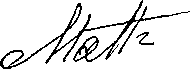 РАЗВИТИЕ СИЛЫ У СТУДЕНТОВ ФИЗКУЛЬТУРНЫХ ВУЗОВ НА ЗАНЯТИЯХ ПО СИЛОВОЙ ПОДГОТОВКЕ (НА ПРИМЕРЕПАУЭРЛИФТИНГА)13.00.04 — теория и методика физического воспитания, спортивной тренировки, оздоровительной и адаптивной физической культуры;01.02.08 — биомеханикаДИССЕРТАЦИЯ на соискание учёной степени кандидата педагогических наукНаучные руководители: доктор педагогических наук, профессор А.М. ДОРОНИН, кандидат педагогических наук, доцент А.Р. МАМИЙМайкоп - 2009СОДЕРЖАНИЕВВЕДЕНИЕ	4ГЛАВА 1. ОСНОВЫ СИЛОВОЙ ПОДГОТОВКИ В	СПОРТЕ	111.1* Общие закономерности и принципы силовойподготовки в спорте	11 Основы силовой подготовки в тяжёлой	атлетике	22 Силовая подготовка в пауэрлифтинге	37 Основные особенности техники упражнений силового троеборья	38 Особенности силовой подготовки в пауэрлифтинге	46 Заключение по главе	54ГЛАВА 2. ЦЕЛЬ, ЗАДАЧИ, МЕТОДЫ И ОРГАНИЗАЦИЯИССЛЕДОВАНИЯ	56 Цель, задачи и методы исследования	56 Анализ научно-методической литературы	57 Педагогические наблюдения	58 Тестирование	58 Тензодинамометрия	59 Педагогический эксперимент	61 Методы математической статистики	62Организация исследования	63ГЛАВА 3. ОСОБЕННОСТИ ПРОЯВЛЕНИЯ СИЛЫ ВУПРАЖНЕНИЯХ СИЛОВОГО ТРОЕБОРЬЯ	65Биомеханические особенности проявления силы уквалифицированных пауэрлифтеров	65Квалификационные отличия в проявлении силы в упражнениях силового троеборья у пауэрлифтероввысокой и низкой квалификации	81ГЛАВА 4. МЕТОДИКА РАЗВИТИЯ СИЛЫ У СТУДЕНТОВ ФИЗКУЛЬТУРНЫХ ВУЗОВ НА ЗАНЯТИЯХ ПО СИЗОВОЙ ПОДГОТОВКЕ И ЕЁ ЭФФЕКТИВНОСТЬ.... 90 Методика развития силы у студентов физкультурных вузов на занятиях по силовой подготовке	90 Эффективность методики развития силы у студентов физкультурных вузов на занятиях осиловой подготовке	97ВЫВОДЫ	 104ПРАКТИЧЕСКИЕ РЕКОМЕНДАЦИИ	 107СПИСОК ИСПОЛЬЗОВАННОЙ ЛИТЕРАТУРЫ	109ПРИЛОЖЕНИЯ	130ВВЕДЕНИЕПауэрлифтинг является молодым, но динамично развивающимся видом спорта (П.И. Рыбальский, 1999; JI.C. Дворкин, 2003, 2005; О.Ю. Похоруков, 2005; М.О. Аксёнов, 2006 и др.)- Всё больше поклонников приобретает пауэрлифтинг и в России. Одним из подтверждений возрастающей популярности пауэрлифтинга является и введение его в курс "Силовая подготовка" в физкультурных вузах. Интенсивное развитие пауэрлифтинга обусловило появление большого числа вопросов по теории и методике подготовки спортсменов различной квалификации, возраста и пола (В.П. Павлов, 1999). Это, в свою очередь, привлекло внимание учёных к разрешению проблем силового троеборья (Н.Г. Каленикова, 2004; В.А. Новокрещенов, 2005; П.В. Перов, 2005; В.А. Громов, 2006; Я.Э. Якубенко, 2006; Г.В. Ходосевич, 2008 и др.).Пауэрлифтинг, несомненно, имеет много общего с тяжёлой атлетикой, и поэтому методика подготовки пауэрлифтеров в первое время во многом копировала методику подготовки тяжелоатлетов, по научной ёмкости, обусловленности ключевых положений, детальности проработки основных средств и методов подготовки, безусловно являющуюся одной из самых развитых в спорте (М.О. Аксенов, С.Е. Воложанин, 2004; М.О. Аксенов, А.В. Гаськов, 2004; JI.C. Дворкин, 2005). Однако даже поверхностная оценка с современных позиций особенностей соревновательной деятельности в пауэрлифтинге позволяет предполагать значительные различия в проявлении силы в пауэрлифтинге и тяжёлой атлетике; это дало основания говорить и о специфике подготовки в силовом троеборье (В.П. Павлов, 1999; JI.C. Дворкин, 2003).В, то же время, научных исследований, содержащих развёрнутую доказательную базу эффективности тех или иных средств, методов, методик в тренировке пауэрлифтеров пока немного. Некоторые исследования даже диссертационного уровня носят констатирующий характер, базируются на описании существующей практики подготовки (О.М. Аксёнов, 2006). Признание специфичности соревновательной двигательной деятельности В' пауэрлифтинге не имеет экспериментального подтверждения' (В.П. Павлов, 1999). Плохо изучена специфика проявления силы в' упражнениях силового троеборья- у пауэрлифтеров* различной- квалификации* (Н'.Г. Каленикова, 2004; П.В. Перов, 2005).Поэтому можно считать, что современная теория подготовки' в* пауэрлифтинге находится- в стадии накопления фактического материала и первых обобщений.В' связи' с этим, при прохождении раздела "Пауэрлифтинг" курса "Силовая подготовка" в физкультурных вузах, целью которого, является как собственно силовая! подготовка, так и ознакомление студентов с методикой силовой подготовки в видах спорта, связанных с преимущественным проявлением силовых способностей, возникает противоречие между запросами практики физического воспитания студентов в физкультурных вузах в эффективной, научно» обоснованной методике развития силы, учитывающей особенности- соревновательной двигательной деятельности в пауэрлифтинге, и недостаточной сформированностью теории подготовки в силовом троеборье в этом направлении.Исходя из этого^ проблема исследования'заключалась в разработке методики развития силы у студентов на занятиях по силовой подготовке, основанной на знаниях об особенностях проявления силы в пауэрлифтинге у спортсменов различной квалификации.Решение этой проблемы позволило бы повысить эффективность занятий по силовой подготовке студентов физкультурных вузов, сформировать базис для разработки положений специальной силовой подготовки в пауэрлифтинге. Сказанное определяет актуальность разрешения проблемы исследования.Объект исследования. Процесс физической подготовки студентов физкультурных вузов.Предмет исследования. Методика развития силы у студентов физкультурных вузов на занятиях по силовой подготовке, основанная на биомеханических особенностях её проявления» в пауэрлифтинге.Методологической основой исследования являлись представления о всеобщей целостности, взаимосвязи и развитии явлений и процессов окружающей действительности, материальности окружающего мира, системно-структурный подход в биомеханике и личностно-деятельностный подход в физическом воспитании и спортивной тренировке, теория вероятностей.Теоретическую основу исследования составляют концепция физических качеств и теория физической подготовки, изложенные в трудах B.C. Фарфеля, В.М. Зациорского, А.Д. Новикова Л.П. Матвеева, В.Н. Платонова, положения о сущности и основных закономерностях и принципах силовой подготовки в спорте и физическом воспитании, которые представлены в работах Ю.В. Верхошанского, В.В. Кузнецова, Л.С. Дворкина, А.М. Доронина, В.Н. Курыся, В.И. Жукова, основы подготовки в пауэрлифтинге и тяжёлой атлетике разработанные и описанные Р.П. Морозом, А.Н. Воробьёвым, Л.С. Дворкиным, А.С. Медведевым, Р.А\ Романом, П.И. Рыбальским.Гипотеза исследования: предполагалось, что методика развития силы у студентов физкультурного вуза на занятиях по силовой подготовке при прохождении раздела "Пауэрлифтинг" будет эффективной, если при её разработке будут учтены биомеханические особенности проявления силы в упражнениях силового троеборья у пауэрлифтеров высокой квалификации и массовых разрядов.Научная новизна результатов исследования состоит в следующем: установлено, что у квалифицированных пауэрлифтеров сила в упражнениях силового троеборья проявляется следующим образом: а) в приседании — в убывающем режиме, характерном, для скоростно-силовых упражнений; б) в жиме лёжа на скамье - в режиме, близком к изокинетическому; в) в тяге — в убывающем режиме, более выраженном во второй половине движения; доказано, что у пауэрлифтеров массовых разрядов сила во всех упражнениях силового троеборья проявляется в убывающем режиме, а приседание, жим лёжа на скамье и тяга выполняются быстрее, чем у квалифицированных пауэрлифтеров; разработана новая эффективная методика развития силы у студентов физкультурных вузов на занятиях по силовой подготовке, учитывающая особенности проявления силы в упражнениях пауэрлифтинга, заключающаяся в создании с помощью партнёра дополнительного сопротивления в периоды проявления наибольших усилий в каждом из упражнений силового троеборья.Теоретическая значимость результатов исследования заключается в том, в диссертации сформулированы положения, расширяющие теорию об особенностях взаимодействия спортсмена со снарядами в различных видах спорта, разработана концепция о целесообразности дополнительного сопротивления в ключевые моменты движений в упражнениях силового троеборья, дополняющая теорию силовой подготовки в спорте, расширяющая научный базис для разработки новых, более эффективных методик развития силы у пауэрлифтеров различной квалификации, дополняет теорию подготовки в силовом троеборье новыми методическими приёмами.Практическое значение диссертации определяется» тем, что разработанная методика развития силы у студентов физкультурных вузов на занятиях по' силовой подготовке позволила значительно поднять уровень силы, повысить результаты в приседании, жиме лёжа на скамье и тяге у испытуемых, применявших предлагаемые нововведения, что подтверждается актом внедрения (прил. 1).Положения работы о биомеханических особенностях проявления, силы у квалифицированных пауэрлифтеров являются законченным, экспериментально подтверждённым материалом, представление которого в лекциях по биомеханике и пауэрлифтингу в учебном процессе студентов физкультурных вузов позволит повысить качество обучения, уровень профессиональной' подготовленности обучаемых.Достоверность результатов работы подтверждается» современной теоретико-методологической базой; подтверждается непротиворечивостью и преемственностью итогов различных этапов исследования, соблюдением метрологических требований к тестам, корректной статистической обработкой полученных данных, экспериментальным подтверждением теоретических положений, сделанных в диссертации.На защиту выносятся следующие положения:- в проявлении силы в упражнениях силового троеборья у квалифицированных пауэрлифтеров имеются следующие биомеханические особенности: а) в приседании максимум силы достигается к началу вставания, затем сила убывает в течение всего вставания, при этом кривая динамограммы имеет двухвершинный характер; б) в жиме лёжа на скамье при движении снаряда вверх сила проявляется в режиме, близком к изокинетическому, неярко выраженный максимум силы достигается в третьей трети движения; в) в тяге максимум силы достигается к началу движения снаряда вверх, затем сила убывает в течение всего движения, однако в первой трети движения убывание менее выражено, чем во второй и третей части движения; динамограмма имеет одновершинный вид; характер проявления силы у пауэрлифтеров, имеющих квалификацию КМС-1 разряд и 3 разряд, существенно отличается: сила во всех упражнениях силового троеборья у пауэрлифтеров 3 разряда проявляется (в отличие от жима лёжа на скамье и тяги квалифицированных спортсменов) в выраженно убывающем режиме; все движения в упражнениях силового троеборья спортсмены третьего разряда выполняют за меньшее время, достигая при этом больших величин скорости движения снаряда. методика развития силы у студентов физкультурных вузов на занятиях по силовой подготовке при прохождении раздела "Пауэрлифтинг", основанная на особенностях проявления силы в упражнениях силового троеборья у квалифицированных пауэрлифтеров и спортсменов низкой квалификации, отличительной особенностью» которой является применение дополнительного сопротивления партнёра в ключевые моменты движения, является более эффективной, чем традиционная.Апробация и внедрение результатов исследования. Материалы исследования были представлены на Международной научной конференции "Физическая культура, спорт, биомеханика, безопасность жизнедеятельности (г. Майкоп, 2008), на Всероссийской научно-практической конференции с международным участием "На пути к XII Олимпийским и XI Паралимпийским зимним играм (Краснодар, 2008), на V Всероссийской научно-практической конференции "Физическая культура и здоровье студентов" (Санкт- Петербург, 2009). Результаты исследования успешно внедрены вучебный процесс Института физической культуры и дзюдо Адыгейского государственного университета (прил. 1).УСтруктура и объём диссертации. Работа состоит из введения, четырёх глав, выводов, практических рекомендаций, списка литературы и приложений. Диссертация изложена на 133 страницах машинописного текста и содержит 8 таблиц, 28 рисунков и 3 приложения. Список литературы включает 195 источников, из них 24 - зарубежных авторов.ПРАКТИЧЕСКИЕ РЕКОМЕНДАЦИИ При прохождении раздела "Пауэрлифтинг" курса силовой подготовки в вузах физической культуры необходимо учитывать особенности проявления силы у пауэрлифтеров высокой квалификации в приседании, жиме лёжа на скамье и тяге. Это даст возможность более эффективно развивать силовые способности в названных упражнениях, а также повысить профессиональную грамотность студентов. При планировании нагрузки на занятиях по силовой подготовке при прохождении раздела "Пауэрлифтинг" целесообразно предусматривать выполнение в подготовительном периоде до 20% от общего объёма приседаний с весами 71-80% и 81-90% от максимального с дополнительным сопротивлением партнёра до начала вставания и до 10% от общего объёма приседаний с весами 71-80% и 8190% от максимального с двойным сопротивлением: до начала движения вверх и в начале третей трети движения. В соревновательном периоде целесообразно выполнять до 40% приседаний с весом 7180% от максимального и до 30% с весом 81-90% и 91-100% от максимального с дополнительным сопротивлением партнёра до начала вставания, до 10% приседаний с весами 71-80%, 81-90% и 91-100% от максимального — с двойным сопротивлением и до 10% с весами 100-115% от максимального с помощью партнёров.\ Рекомендуется при планировании нагрузки у студентов физкультурного вуза на занятиях по силовой подготовке в подготовительном периоде предусматривать выполнение в жиме лёжа на скамье с весами 50-60%, 61-70% и 71-80% от максимального 30-40% упражнений с дополнительным сопротивлением во второй и последней третях движения. В соревновательном периоде целесооб-разно выполнять с сопротивлением 40,	50	и 50% жимовых упражнений с названными весами. При планировании нагрузки в тяге целесообразно предусматривать в подготовительном периоде до 30% упражнений с весами 61-70%, 71-80% и 81-90% от максимального выполнять с дополнительным сопротивлением партнёра в первой трети движения.В соревновательном периоде возможно выполнение до 40% тяг с сопротивлением партнёра с весом 71-80% и до 50% тяг с весами 8190% и 91-100% от максимального. Результаты работы с большой долей вероятности позволяют предполагать, что выраженное повышение эффективности тренировочного процесса квалифицированных пауэрлифтеров может дать применение специальных тренажёров, позволяющих распределять оказываемое во время выполнения упражнений силового троеборья сопротивление движению в соответствии с биомеханическими особенностями проявления силы в приседании, жиме лёжа на скамье и < тяге. Особенно эффективны такие тренажёры могут быть при преодолении динамического стереотипа, сложившегося в результате длительных занятий с околопредельными весами.СПИСОК ИСПОЛЬЗОВАННОЙ ЛИТЕРАТУРЫ Аксенов, М.О. Управление тренировочным процессом в пауэрлифтинге на основе современных информационных технологий: автореф. дис. ... канд. пед. наук / М.О. Аксёнов. — Улан- Удэ, 2006. — 23 с. Аксенов, М.О. Анализ современного состояния научного обеспечения подготовки пауэрлифтеров Бурятии: мат. III Всерос. науч.-практ. конф. / М.О. Аксенов, А.В. Гаськов. - Иркутск, 2004. - С. 126-129. Аксенов, М.О. Ретроспективный анализ методики планирования нагрузки в тяжелоатлетических видах спорта: мат. III Всерос. науч.-практ. конф. / М.О. Аксенов, С.Е. Воложанин. - Иркутск, 2004. - С. 123-126. Алабин, А.В. Основные направления и результаты решения проблемы индивидуализации скоростно-силовой подготовки девушек-легкоатлеток: автореф. дис. ... канд. пед. наук / А.В. Алабин. - М., 1982. - 21 с. Аладашвили, Г.А. Прыжковая подготовленность футболистов и методика ее оценки: дис. ... канд. пед. наук / Г.А. Аладашвили. - М., 1999. - 110 с. Ашмарин, Б.А. Теория и методика педагогических исследований в физическом воспитании / Б.А. Ашмарин. -	М.:	Физкультура и спорт, 1978. — 224 с.\ Бальсевич, В.К. Конверсия высоких технологий спортивной подготовки как актуальное направление совершенствования физического воспитания и спорта для всех / В.К. Бальсевич // Теория и практика физической культуры. - 1993. - № 4. - С. 21-22. Вельский, И.В. Модель специальной' силовой подготовленности пауэрлифтеров / И.В. Вельский // Теория и практика физической культуры. — 2000. — № 1. - С. 33-35. Вельский, И.В. Системы эффективной тренировки: Армрестлинг. Бодибилдинг. Венчпресс. Пауэрлифтинг / И.В. Вельский. Минск: Вида-Н, 2003. — 351 с. Беляев, А.Д. Силовой жим лежа / А.Д. Беляев // Пауэрлифтинг. [Электронный ресурс]. —	2007а.	— Режим доступа:http://bodybilding.info/raznoe/text/silovoi-zhim-lezha. html. Беляев, А.Д. Силовые приседания / А.Д. Беляев // Пауэрлифтинг. — [Электронный ресурс]. - 20076. - Режим доступа: http://bodybilding.info/raznoe/text/silovye-prisedaniya.html Беляев, А.Д. Становая тяга / А.Д. Беляев // Пауэрлифтинг. — [Электронный ресурс]. —	2007в.	— Режим доступа:http://bodybilding.info/raznoe/text/stanowaya-tayga.html. Биомеханика физических упражнений: учеб-метод пособие / Н.Б. Кичайкина [и др.]. - Майкоп: Изд-во АГУ, 2000. - 113 с. Богодухов, А.В. Удельная сила как показатель специфической, адаптации к установленным требованиям и критерий регулирования объема и интенсивности в тяжелой атлетике: автореф. дис. ... канд. пед. наук / А.В. Богодухов. — Малаховка, 2002. Божко, А.И. Тяжелая атлетика: учеб. пособие для занятий с начинающими / А.И. Божко. - М.: Физкультура и спорт, 1959. 176 с. Бондарчук, А. Эффект "силового мезоцикла": О некоторых закономерностях развития спортивной формы в скоростносиловых и циклических видах / А. Бондарчук // Легкая атлетика. - 1996. -№ 5. - С. 13. Бравая, Д.Ю. Физиология мышечной деятельности / Д.Ю. Бравая, А.В. Воронов. - М.: ФОН. - 2000. - 320 с. Вейдер, Д. Строительство тела по системе Джо Вейдера / Д. Вейдер. - М.: Физкультура и спорт, 1992, — 112 с. Верхошанский, Ю.В. Методика оценки скоростно-силовых показателей спортсмена // Теория и практика физической культуры / Ю.В. Верхошанский. - 1979. — № 2. - С. 7-11. Верхошанский, Ю.В. Основы методики специальной силовой подготовки тяжелоатлетов: метод, разраб. для слушателей ВШТ и студентов Акад. / Ю.В. Верхошанский, А.С. Медведев. М.: РГАФК, 1997. - 35 с. Верхошанский, Ю.В. Основы специальной силовой подготовки в спорте / Ю.В. Верхошанский. - М.: Физкультура и спорт, 1970. - 264 с. Верхошанский, Ю.В. Программирование и организация тренировочного процесса / Ю.В. Верхошанский. - М.: Физкультура и спорт, 1985. - 176 с. Воробьёв, А.Н. Современная тренировка тяжелоатлета / А.Н. Воробьёв. - М.: Физкультура и спорт, 1964. Воробьёв, А.Н. Тяжелоатлетический спорт. Очерки по физиологии и спортивной тренировке / А.Н. Воробьёв. - М.: Физкультура и спорт, 1971. - 224 с. Воробьёв, А.Н. Тяжелоатлетический спорт. Очерки по физиологии и спортивной тренировке / А.Н. Воробьёв. - М.: Физкультура и спорт, 1977. - 255 с. Годик, М.А. Спортивная метрология: учеб. для ин-тов физической культуры / М.А. Годик. - М.: Физкультура и спорт, 1988. 190 с. Громов, В.А. Методика тренировки в пауэрлифтинге слабовидящих людей и ее влияние на координацию движений: автореф. дис. ... канд. пед. наук / В.А. Громов. - М.: РГУФК, 2006.\ 21 с.f Гузь, С.М. Методика тренировки спортсменов 12-14 лет в силовом троеборье на этапе предварительной подготовки: дис. ... канд. пед. наук / С.М. Гузь. — Петрозаводск, 2003. - 192 с. Дворкин, JI.C. Возрастные изменения мышечной силы и скоростно-силовых качеств: метод, разработка для студентов ГЦОЛИФКа / Л.С. Дворкин, А.С. Медведев. — М.: б.и., 1985. - 32 с. Дворкин, Л.С. Возрастные особенности развития силовых возможностей школьников 7-17 лет / Л.С. Дворкин, С.В. Новаков- ский, С.В. Степанов // Физическая культура: воспитание, образование, тренировка. — 2003. — № 3. - С. 29. Дворкин, Л.С. Возрастные особенности развития силы у юных атлетов / Л.С. Дворкин // Актуальные вопросы физической культуры и спорта: тр. НИИ пробл. физ. культуры и спорта КубГАФК. - Краснодар, 2000. - Т. 3. - С. 32-36. Дворкин, Л.С. Методика силовой подготовки школьников 1315 лет с учетом их соматической зрелости / Л.С. Дворкин, А.А. Хабаров, С.Ф. Евтушенко // Теория и практика физической культуры. - 1999. - № 3. - С. 34-35. Дворкин, Л.С. Научно-педагогические основы системы многолетней подготовки тяжелоатлетов: дис. ... д-ра пед. наук / Л.С. Дворкин. - Свердловск, 1992. - 453 с. Дворкин, Л.С. Особенности методики интенсивной силовой подготовки юных атлетов 12-13 лет / Л.С. Дворкин, С.В. Воробьев, А.А. Хабаров // Физическая культура: воспитание, образование, тренировка. — 1997. — № 4. - С. 33-37. Дворкин, Л.С. Проблема развития силы юных атлетов в изоки- нетическом режиме / Л.С. Дворкин // Физическая культура, спорт - наука и практика. - 1999. - № 1-4. - С. 21-26.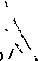  Дворкин, JI.C. Силовые единоборства. Атлетизм, культуризм, пауэрлифтинг, гиревой спорт / JT.C. Дворкин. — Ростов н/Д: Феникс. - 2003. — 384 с. Дворкин, Л.С. Тяжёлая атлетика и возраст:	Научнопедагогические основы многолетней подготовки юных тяжелоатлетов. - Свердловск: изд-во Уральского ун-та, 1989. - 198 с. Дворкин, JI.C. Тяжёлая атлетика: учеб. для вузов / Л.С. Дворкин. — М.: Советский спорт, 2005. — 600 с. Дворкин, Л.С. Юный тяжелоатлет / Л.С. Дворкин. — М.: Физкультура и спорт, 1982. - 160 с. Дидык, Т.Н. Структура подготовительного периода в пауэрлифтинге / Т.Н. Дидык // Физическое воспитание студентов творческих специальностей. - Харьков. — 2003. — № 1. — С. 40-46. Донской, Д.Д. Биомеханика с основами спортивной техники: учеб. для ин-тов физич. культ. / Д.Д. Донской. - М.: Физкультура и спорт, 1971. - 288 с. Донской, Д.Д. Биомеханика физических упражнений: уч. пособие для студ. физкульт. учебных заведений / Д.Д. Донской. - М.: Физкультура и спорт, 1958. — 279 с. Донской, Д.Д. Биомеханика: учебник для ин-тов физ. культ. / Д.Д. Донской, В.М. Зациорский. - М.: Физкультура и спорт, 1979. - 264 с. Донской, Д.Д. Движения спортсмена (очерки по биомеханике спорта) / Д.Д. Донской. - М.: Физкультура и спорт, 1965. - 199 с. Доронин, А.М. Совершенствование биомеханической структуры двигательных действий спортсменов на основе регуляции режимов мышечного сокращения / А.М. Доронин. - Майкоп: Изд-во Адыгейского государственного университета, 1999. - 174 с.) Доронин, А.М. О специфичности скоростно-силовых способностей у юношей-учащихся средних специальных учебных заведений / A.M. Доронин, Р.В. Титулов // Учёные записки университета им. П.Ф. Лесгафта. — 2007. — № 11 (33). — С. 19-21. Дубровский, В.И. Биомеханика: учеб. для сред, и высш. учеб. заведений / В.И. Дубровский, В.Н. Фёдорова. — М.: Изд-во ВЛАДОС-ПРЕСС, 2003. - 672 с. Дьячков, В.М. Проблемы спортивной тренировки спортсмена / В.М. Дьячков. - М.: Физкультура и спорт, 1961. Дьячков, В.М. Физическая подготовка спортсмена / В.М. Дьячков. - М.: Физкультура и спорт, 1967. — 57 с. Жеков, И.П. Биомеханика тяжелоатлетических упражнений / И.П. Жеков. - М.: Физкультура и спорт, 1976. — 192 с. Железняк, Ю.Д. Основы научно-методической деятельности в физической культуре и спорте: учеб. пособие для студ. высш. пед. учеб. заведений / Ю.Д. Железняк, П.К. Петров. — М.: Издательский центр "Академия", 2001. — С. 141-164. Жуков, В.И. Оптимизация двигательных действий спортсменов в видах спорта силовой и скоростно-силовой направленности: автореф. дис. ... д-ра пед. наук / В.И. Жуков. — Майкоп, 1999. — 60 с. Жуков, В.И. Управление биомеханическими параметрами компонентов классического толчка с использованием машины управляющего воздействия: дис. ... канд. пед. наук / В.И. Жуков. - Майкоп, 1992. - 180 с. Жуков, Е.К. Биомеханика физических упражнений: уч. пособие для высших физкульт. учеб. заведений / Е.К. Жуков, Е.Г. Котельникова, Д.А. Семёнов. - М. Физкультура и спорт, 1963. - 259 с.\%\ Жуков, Е.К. Физиология человека / Е.К. Жуков. - М.: Физкультура и спорт. - 1959. - 607 с. Заболотний, А.Г. Основы техники выполнения жима лежа в пауэрлифтинге / A.F. Заболотний // Физическая культура, спорт,.биомеханика. — [Электронный ресурс]. — 2007. — Режим доступа: http://www.adygnet.ru/konfer/konfifk2007/konfifk2007. shtml. Завьялов, И. Мощность как она есть / И. Завьялов // Планета баскетбол. — 1999. — Май-июнь. - С. 14-15. Зациорский, В.М. Воспитание силы / В.М. Зациорский // Теория и методика физического воспитания / под ред. А.Д. Новикова, Л.П. Матвеева. - М.: Физкультура и спорт, 1967. — С. 168-192. Зациорский, В.М. Основы спортивной метрологии / В.М. Зациорский. - М.: Физкультура и спорт, 1979. - 152 с.60; Зациорский, В.М. Спортивная метрология / В.М. Зациорский. — М: Физкультура и спорт. — 1982. Зациорский, В.М. Физические* качества спортсмена (основы теории и методики воспитания), / В.М. Зациорский. - М.: Физкультура и спорт, 1970. - 200 с.	: Иванков, Ч.Т. Теоретические основы методики физического воспитания / Ч.Т. Иванков. - М.: ИСАН, 2000. — 352 с. Ипполитов, Н.С. Исследование прогностической значимости скоростно-силовых и силовых качеств у подростков при отборе для занятий тяжелой атлетикой: автореф. дис. ... канд. пед. наук / Н.С. Ипполитов. - Л., 1975. — 22 с. Каленикова, Н.Г. Конструктивная методика профессионально-прикладной физической подготовки средствами пауэрлифтинга студентов технического университета: автореф. дис. ... канд. пед. наук / Н:Г. Каленикова. - Смоленск, 2004.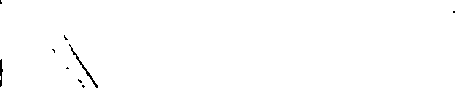 Книпст, И.Н: Влияние тренировочного груза на увеличение силы мышц / И.Н. Книпст // Проблемы физиологии- спорта. — М.: Физкультура и спорт, 1958'.66\ Кожекин, И.П. Совершенствование двигательных действий» тяжелоатлета методом управления их биомеханической структурой: дис. ... канд. пед. наук / И.П. Кожекин. — Малаховка, 1998. - 153 с. Кожемов, А.А. Совершенствование двигательных способностей студентов факультета физической культуры в условиях комплексного вариативного применения переменных сопротивлений на занятиях гимнастикой: дис. ... канд. пед. наук /А.А. Кожемов. — Майкоп: АГУ, 1996. Козлов, И.М. Биомеханические факторы организации спортивных движений: монография / И.М. Козлов. — СПБ., 1998. — 141 с. Козлов, И.М. Центральные и периферические механизмы формирования биомеханической структуры спортивных движений: авто- реф. дис. ... д-ра пед. наук / И.М; Козлов. — СПб;, 1999. - 48 с. Коренберг, В.Б. К вопросу о трансформации концепции физических качеств в концепцию соматических и психосоматических качеств / В.Б. Коренберг // Современные проблемы развития физической культуры и биомеханики спорта: мат. Меж- дунар. науч.-практ. конф. - Майкоп, 2001. - С. 102-104. Коренберг, В.Б. Проблема физических и двигательных качеств / В.Б. Коренберг // Теория и практика физической культуры — 1996. -№ 7. -С. 2-5. Коршунова, А.В. Пауэрлифтинг: учеб.-метод, рекомендации /А.В. Коршунова. - Хабаровск, 1998. — 22 с. Куделин, Е.А. Основы техники выполнения становой тяги в пауэрлифтинге / Е.А. Куделин // Физическая культура, спорт,биомеханика. - [Электронный ресурс]. — 2007. — Режим доступа: http://www.adygnet.ru/konfer/konfifk2007/konfifk2007. shtml. Кузнецов; В.В. Силовая подготовка спортсменов высших разрядов / В.В. Кузнецов. - М.: Физкультура и спорт, 1970. — 208 с. Кузьмин, В.Ф. Параметры тренировочной нагрузки тяжелоатлетов различных весовых категорий, возраста и мастерства / В.Ф. Кузьмин, Р.А. Роман, Е.Е. Рысин // Тяжёлая атлетика: Ежегодник. — М.: Физкультура и спорт, 1983. — С. 20-28. Курысь, В.Н. Основы силовой подготовки юношей: учеб. пособие для студентов вузов, осуществляющих образоват. деятельность по спец. 022300 — Физ. культура и спорт / В.Н. Курысь. — М.: Советский спорт, 2004. - 264 с. Курысь, В.Н. Спортивная акробатика. Теория и методика обучения прыжкам на дорожке: В 2-х т. / В.Н. Курысь. - Ставрополь, 1994. — 405 с. Лакин, Г.Ф. Биометрия: учеб. пособие для* университетов и пед. ин-тов / Г.Ф. Лакин. - М.: Высшая школа, 1973. - 343 с. Лукашев, А.А. Анализ техники выполнения рывка тяжелоатлетами высокой квалификации: автореф. дис. ... канд. пед наук /А.А. Лукашев. - М., 1972. - 35 с. Лукьянов, М.Т. Тяжёлая атлетика для юношей / М.Т. Лукьянов, А.И. Фаламеев. - М.: Физкультура и спорт, 1969. — 240 с.v	81.	Лысенко, В.В. Управление технической подготовленностью квалифицированных спортсменов на основе компьютерного видеоанализа движений / В.В. Лысенко, Д.А. Романов // Теория и практика физической культуры. - 2004. - № 8. - С. 30-3Г.Мартьянов, С.С. Методические приёмы адаптивной коррекции '	движений в тяжелоатлетических упражнениях и их реализацияпри помощи программирующих устройств: автореф. дис. ... канд. пед. наук / С.С. Мартьянов. - М., 1989. - 22 с.)-л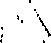  Матвеев, JI.П. Основы спортивной тренировки / Л.П. Матвеев. — М.: Физкультура и спорт, 1977. - 285 с. Матвеев, Л.П. Принципы теории тренировки и современные положения теории адаптации к физическим нагрузкам / Л.П. Матвеев, Ф.З. Меерсон,// Очерки по теории физической культуры. — М.: Физкультура и спорт, 1984. Матвеев, Л.П. Проблемы периодизации спортивной тренировки / Л.П. Матвеев. - М.: Физкультура и спорт, 1965. - 260 с. Матвеев, Л.П. Теория и методика физической культуры: учеб., для ин-тов физ. культуры / Л.П. Матвеев. — М.: Физкультура и спорт, 1991. - 543 с. Матеев, Д. Физиологические основы функциональной подготовки в спорте / Д. Матеев // Научн. междунар. конф. по проблемам спортивной тренировки. - М., 1962. Медведев, А.С. Дозирование тренировочной нагрузки атлетов старших разрядов / А.С. Медведев // Трибуна мастеров тяжёлой атлетики. — М., 1965. - С. 112-115. Медведев, А.С. Методика тренировки сильнейших тяжелоатлетов мира на современном этапе и проблема ее дальнейшего совершенствования: моногр. для спортсменов и тренеров, слушателей ВШТ, ФПК, аспирантов и студентов, обучающихся по прогр. бакалавра и магистра / А.С. Медведев. - М.: РГАФК, 1996. - 179 с. Медведев, А.С. Многолетнее планирование тренировок / А.С. Медведев. - М.: Физкультура и спорт, 1971. — 111 с.Ч\к Медведев, А.С. Объем и интенсивность тренировочных нагрузок в соревновательный период у сильнейших тяжелоатлетов СССР: дис. ... канд. пед. наук / А.С. Медведев. - М., 1967. - 263 с. Медведев, А.С. Система многолетней тренировки в тяжелой атлетике: учеб. пособие для тренеров / А.С. Медведев. — М.: Физкультура и спорт, 1986. — 272 с. Меерсон, Ф.З. Адаптация, стресс и профилактика / Ф.З. Меер- сон. - М., 1981. — 278 с. Меерсон, Ф.З. Физиология адаптационных процессов / Ф.З. Меерсон. - М.: Наука, 1986. Менхин, Ю.В. Физическая подготовка в гимнастике / Ю.В. Менхин. - М.: Физическая культура, 1989. — 224 с. Метод совершенствования пространственных параметров движения штанги с использованием тренажерного устройства / Ю.Т. Черкесов [и др.] // Научно-технический прогресс и физическая культура на Дальнем Востоке: сб. науч. тр. — Хабаровск, 1988.— С. 106-108. Михайлюк, М.П. Тяжелая атлетика: учеб. пособие для студентов вузов СССР / М.П. Михайлюк. - Львов: Львов, ун-т, 1965. - 252 с. Мороз, Р.П. Стань сильным / Р.П. Мороз. - М.: Физкультура и спорт, 1983. - 64 с. Мороз, Р.П. Тяжелая атлетика: учеб. пособие / Р.П. Мороз. - М.: Физкультура и спорт, 1957. - 187 с.ЮО.Мюльберг, И.Э. Некоторые динамические характеристики, определяющие успешность соревновательной деятельности тяжелоатлетов / И.Э. Мюльберг, Н.С. Шевченко // Моделирование соревновательной деятельности с учётом резервных возможностей спортсменов: мат. Всесоюзн. науч. конф. - М., 1983. - С. 79.Назаренко, Ю.Ф. Техника соревновательных упражнений в силовом троеборье: учеб. пособие / Ю.Ф. Назаренко, С.Ю. Тё. — Омск: Изд-во СибГУФК, 2003. - 26 с.Немцев, О.Б. Биомеханические основы точности движений: монография / О.Б. Немцев. — Майкоп: Изд-во АГУ, 2004. — 187 с.Немцев, О.Б. К вопросу о модернизации понятийного аппарата концепции физических (двигательных) качеств / О.Б. Немцев // Термины и понятия в сфере физической культуры: докл. Первого междунар. конгресса. — СПб., 2007. — С. 267-270. Немцева, Н.А. Уровень и взаимосвязь показателей прыгучести баскетболистов 15-16 лет в различных видах прыжков / Н.А. Немцева, И.В. Ерёмин // Физическое воспитание и спорт: проблемы и решения: науч. тр. кафедры лёгкой атлетики Института физической культуры и дзюдо Адыгейского государственного университета. - Майкоп: Изд-во АГУ, 2006. - С. 67-74. Новаковский, С.В. Теория и методология силовой подготовки детей и подростков / С.В. Новаковский, JI.C. Дворкин. - Ростов н/Д: Изд-во РГПУ, 2002. Новокрещенов, В.А. Личностно ориентированная тренинговая методика воспитания целеустремленности юных пауэрлифтё- ров подросткового возраста: автореф. дис. ... канд. пед. наук /В.А. Новокрещенов. - Челябинск, 2005. Объём и интенсивность тренировочной нагрузки в основных группах упражнений у сильнейших тяжелоатлетов мира в зависимости от массы тела и этапа подготовки: учеб. пособие /А.С. Медведев [и др.]. - М.: РИО, РГАФК, 1996. - 59 с. Объём и интенсивность тренировочных нагрузок атлетов различных весовых категорий / А.В. Черняк [и др.] // Тяжёлая атлетика: Ежегодник. - М.: Физкультура и спорт, 1976. - С. 19-24. Основы математической статистики: учеб. пособие для ин-тов физ. культ. / под ред. B.C. Иванова. - М.: Физкультура и спорт, 1990. - 176 с. Основы теории и методики физической культуры: учеб. для техн. физ. культ. / под ред. А.А. Гужаловского. — М.: Физкультура и спорт, 1986. — 352 с. Остапенко, JI. Пауэрлифтинг — шаг за шагом / JI. Остапенко // Спортивная жизнь России. — 1994. — № 3. — С. 16. Павлов, В.П. Структура тренировочных нагрузок студентов- спортсменов, специализирующихся в пауэрлифтинге (В условиях гуманитарного вуза): дис. ... канд. пед. наук / В.П. Павлов. - М., 1999. - 103 с. Параметры тренировочной нагрузки у сильнейших тяжелоатлетов на современном этапе (юноши, юниоры, сениоры): учеб. пособие. / А.С. Медведев [и др.]. - М.: ГЦОЛИФК, 1991. - 69 с. Пауэрлифтинг. Технические правила. IPF. — Омск: Федерация пауэрлифтинга России, 1996. - 68 с. Перов, П.В. Содержание физической подготовки на начальном этапе занятий пауэрлифтингом: автореф. дис‘ ... канд. пед. наук / П.В. Перов. - СПб., 2005. Петров, В.А. Механика спортивных движений / В.А.. Петров, Ю.А. Гагин. - М.: Физкультура и спорт, 1974. - 232 с. Платонов, В.Н. Адаптация в спорте / В.Н. Платонов. — Киев: Здоровье, 1988. Платонов, В.Н. Общая теория подготовки спортсменов в олимпийском спорте / В.Н. Платонов. — Киев: Олимпийская литература, 1997. - 583 с. Платонов, В.Н. Подготовка квалифицированных спортсменов /В.Н. Платонов. - М.: Физкультура и спорт, 1986. — 286 с. Похоруков, О.Ю. Технология формирования физической культуры студентов технического вуза: На примере пауэрлифтинга: автореф. дис. ... канд. пед. наук / О.Ю. Похоруков. - Сургут, 2005. Райцин, Л.М. Метрологические основы измерения силовых показателей спортсмена / Л.М. Райцин, В.Н. Селуянов // Мат. I Всесоюз. науч. конф. по биомеханике спорта (Киев, 24 сент. 1974 г.). - М., 1974. - Ч. 1. - С. 56-57. Ратов, И.П. Анализ возможностей преобразования системы подготовки высококвалифицированных спортсменов на основе использования тренажерных устройств / И.П. Ратов // Мат. итог. конф. за 1975 г. - М.: ВНИИФК, 1976. - С. 90-92. Ратов, И.П. Исследование спортивных движений и возможностей управления изменениями их характеристик с использованием технических средств: дис. ... д-ра пед наук / И.П. Ратов. -М., 1972. Ратов, И.П. К проблемам и методологии объяснения механизмов движений с позиции достижения двигательных максимумов / И.П. Ратов // Принципиальные вопросы кинезиологии спорта: сб. науч. тр. - Малаховка: МОГИФК, 1991. - С.85-90. Ратов, И.П. О противоречиях спортивного совершенствования / И.П. Ратов // Теория и практика физической культуры. - 1970. - № 4. - С. 54-56. Ратов, И.П. Перспективы преобразования системы подготовки спортсменов на основе использования технических средств и тренажеров / И.П. Ратов //Теория и практика физической культуры. — 1976. - № 10. - С. 60-65. Роман, Р.А. Сравнительный анализ месячной нагрузки в подготовительном и соревновательном периодах / Р.А. Роман, Е.Е. Рысин // Тяжёлая атлетика: Ежегодник. — М.: Физкультура и спорт, 1985. - С. 33-36. Роман, Р.А. Тренировка тяжелоатлета / Р.А. Роман. - М.: Физкультура и спорт, 1986. - 174 с. Рыбальский, П.И. Жим в пауэрлифтинге / П.И. Рыбальский // Теория и практика физической культуры. — 1997а. — № 8. — С. 58. Рыбальский, П.И. Становая тяга в пауэрлифтинге / П.И. Рыбальский // Теория и практика физической культуры. — 19976. - № Ю. - С. 40. Рыбальский, П.И. Структура и содержание тренировочных микроциклов различной направленности в-зависимости от характеристик соревновательных упражнений в пауэрлифтинге: дис. ... канд. пед. наук / П.И. Рыбальский, 1999. — 115 с. Рыбальский, П.И. Техника выполнения приседания в пауэрлифтинге и методика ее совершенствования / П.И. Рыбальский // Теория и практика физической культуры. - 1997в. - № 7. -С.	50-51. Самсонова, А.В. Моторные и сенсорные компоненты биомеханической структуры физических упражнений: дис. ... д-ра пед. наук / А.В. Самсонова. - СПб., 1997. - 359 с.	. Селуянов, В.Н. Основы научно-методической деятельности в физической культуре: учеб. пособие для студентов вузов физической культуры / В.Н. Селуянов, М.П. Шестаков, И.П. Кос- мина. — М.: СпортАкадемПресс, 2001. - 184 с. Селье, Г. Очерки об адаптационном синдроме / Г. Селье. М.,1960. Селье, Г. Стресс без дистресса / Г. Селье. - М.: Прогресс, 1982. Смолов, С.Ю. Тяга как одно из основных упражнений силового троеборья: краткий анализ и методика тренировки / С.Ю. Смолов // Атлетизм. - 1990. - № 12. - С. 3-13.і1*38. Спортивная физиология: учеб. для ин-тов физ. культ. / под ред. Я.М. Коца. - М.: Физкультура и спорт, 1986. - 240 с. Теория и методика спорта: учеб. пособие для училищ олимпийского резерва / под ред. Ф.П. Суслова, Ж.К. Холодова. — М., 1997. - 416 с. Теория и методика физической культуры: учеб. / под ред. Ю.Ф. Курамшина. - М.: Советский спорт, 2004. — 464 с. Теория и методики физического воспитания: учеб. для фак. физ. культуры пед. ин-тов / под ред. Б.А. Ашмарина. — М.: Просвещение, 1990. - 287 с. Техника приседаний. - 2008 [Электрон, ресурс]. - (Рус.). — Режим доступа:	http://www.surgutsport.ru/articles/pauerlifting/ tekhnika_prisedanijj/. Тяжёлая атлетика: учеб. для ин-тов физ. культ. / под ред. А.Н. Воробьёва. — М.: Физкультура и спорт, 1988. — 238 с. Тяжёлая атлетика: учеб. пособие для тренеров и квалифицированных спортсменов / под ред. В.И. Родионова. - М.: Физкультура и спорт, 1967. - 247 с. Уилмор, Дж.Х. Физиология спорта / Дж.Х. Уилмор, Д.Л. Кос- тилл. — Киев: Олимпийская литература, 2001. — 504 с. Уткин, В.Л. Биомеханика физических упражнений: учеб. пособие для студентов фак. физ. воспитания пед. ин-тов / В.Л. Уткин. - М.: Просвещение, 1989. - 210 с. Фаламеев, А.И. Тяжелая атлетика для юношей: учеб. пособие /А.И. Фаламеев, М.Т. Лукьянов. — М.: Физкультура и спорт,- 200 с. Фиделюс, К. Биомеханические критерии эффективности тренировки в поднимании тяжестей / К. Фиделюс // В дружбе — сила. — М.: Физкультура и спорт, 1978. - С. 132-148. Физиология человека / под ред. Р. Шмидта и Г. Тевса. - М.: Мир, 1996. - 323 с. Физиология человека: учеб. для техн. физ. культ. / под ред.В.В. Васильевой. — Физкультура и спорт, 1984. Фомин, Н.А. Физиологические основы двигательной активности / Н.А. Фомин, Ю.Н. Вавилов. — М.: Физкультура и спорт, 1991. - 224 с.152'. Фомин, Н.А. Физиология человека / Н.А. Фомин. — М.: Просвещение; Владос,1995. — 416 с; Фролов, В.И. Анализ координационной структуры соревновательных и специально-вспомогательных тяжелоатлетических упражнений: автореф. дис. ... канд. пед. наук / В.И. Фролов. — Ml, 1976. - 29 с. Фролов, В.И. Взаимосвязь между спортивными результатами в рывке, техническим мастерством и некоторыми физическими качествами тяжелоатлетов / В.И. Фролов, А.н. Фураев, П.С. Новиков // Тяжёлая атлетика: Ежегодник. - М.: Физкультура и спорт, 1981. — С. 44-46.	• Фураев, А.Н. Оперативное регулирование тренировочного процесса тяжелоатлетов с использованием, автоматизированной системы контроля биомеханических параметров: дис. ... канд. пед. наук / А.Н. Фураев. - Малаховка, 1987. - 223 с. Хедман, Р. Спортивная физиология / Р. Хедман. — М.: Физкультура и спорт, 1980. - 149 с. Хлыстов, М.С. Экспериментальные исследования влияния тренировочных нагрузок на технику выполнения тяжелоатлетических упражнений: автореф. дис. ... канд. пед. наук / М.С. Хлыстов. — М., 1976. — 19 с. Ходосевич, F.B. Функциональное состояние спортсменок, занимающихся пауэрлифтингом при использовании вибромассажа в тренировочном процессе: автореф. дис. ... канд. биологических наук / Г.В. Ходосевич. - Челябинск, 2008. Холодов, Ж.К. Теория и методика физического воспитания и спорта: учеб. пособие для студ. высш. учеб. заведений / Ж.К. Холодов, В'Є. Кузнецов. — М.: Издательский центр "Академия", 2000. — 480 с. Хэтфилд, Ф.К. Всестороннее руководство по развитию силы / Ф.К. Хэтфилд. — Красноярск: АФК Восточной Сибири и Дальнего Востока, 1992. - 288 с. Черкесов, Ю.Т. Машины управляющего воздействия; и спорт /Ю.Т. Черкесов. — Майкоп: Изд-во АГУ, 1993а. - 260 с., ■ • > *'162: Черкесов, Ю.Т. Проблема и методические возможности! детерминации режимов силового взаимодействия спортсменов с объектами управляющей предметной среды:,автореф. дис. .... д- ра пед. наук / ЮЛ\ Черкесов. — М., 19936; - 62 с. Чикваидзе, Г.Б. О характере тренировочных нагрузок-штанги- стов / Г.Б. Чикваидзе // Труды конф. по физиологии спорта*. — Киев’, 1957.	- Чудинов, В.И. исследование силы мышц легкоатлетов и обоснование методов их* развития: автореф. дис. ... канд. пед наук /В.И. Чудинов. — М., 1961. Чурсинов, В.Е. Биомеханическое исследование тренажёрного комплекса в адаптивном и инерционном вариантах его использования / В.Е. Чурсинов // Проблемы биологической'механики двигательных действий человека: сб. науч. тр. лаборатории биомеханики ИФК и дзюдо АГУ. - Майкоп, 2005. - С. 204-212. Чурсинов, В.Е. Научно-теоретические и методические возможности адаптивного управления взаимодействием спортсмена с внешней предметной средой: автореф. дис. ... д-ра пед. наук /В.Е. Чурсинов. - Майкоп, 2001. — 51 с. Шалманов, А.А. Биомеханические основы волейбола / А.А. Шалманов, А.М. Зафесов, А.М. Доронин. - Майкоп: Изд-во АГУ, 1998. - 92 с. Шалманов, Ал.А. Биомеханика взаимодействия с опорой в прыжковых упражнениях: метод, рекоменд. для студентов специализаций, слушателей факультетов повышения квалификации, усовершенствования и Высшей школы тренеров ГЦОЛИФКа / Ал.А. Шалманов, Ан.А. Шалманов. - М.: ГЦОЛИФК, 1986. - 58 с. Эльгайтаров, А.А. Особенности двигательных характеристик толкателей ядра в связи с их квалификацией и комплексным вариативным использованием управляемых сопротивлений: дис. ... канд. пед. наук / А.А. Эльгайтаров. —Майкоп: АГУ, 1996. Энока, P.M. Основы кинезиологии / P.M. Энока. - Киев: Олимпийская литература, 2000. - 400 с. Якубенко, Я.Э. Сравнительный анализ объема тренировочной нагрузки в пауэрлифтинге у мужчин в зависимости от квалификации и массы тела: автореф. дис. ... канд. пед. наук / Я.Э. Якубенко. - М., 2006. Behm, D.G. Intended rather than actual movement velocity- specific training response / D.G. Behm, D.G. Sale // European J. of Applied Physiology. - 1993. - V. 74. - P. 359-368. Berger, R. Comparative effects of three weight training programs / R. Berger // Research quarterly. - 1963. - V. 34. - P. 396-398. Berger, R. Comparison of various weight training loads on strength / R. Berger // Research quarterly. - 1967. - V. 38. - P. 4. Brooke, M.H. Muscle fiber types: How many and what kind? / M.H. Brooke, K.K. Kaiser // Archives of Neurology. — 1970. - V.- P. 369-379. Close, R. Properties of motor units in fast and slow skeletal muscles of the rat / R. Close // J. of Physiology (London). — 1967. — V. 193. - P. 45-55. DeLorme, T.L. Restoration of muscle power by heavy-resistance exercises / T.L. DeLorme // J. of bone and joint surgery. - 1945. - V. 27. - P. 645-667. Dick, F. Sports training principles / F. Dick. — London: Lepus Books, 1980. — 275 p. Effects of velocity of isokinetic training on strength, power, and quadriceps muscle fibre characteristics / J.L. Ewing [et. al.] // European J. of Applied Physiology. — 1990. — V. 61. — P. 159-162. Hettinger, T. Physiology of strength / T. Hettinger. - Springfield, IL: Charles С Thomas, 1961. Hill, A.V. Mechanics of voluntary muscle / A.V. Hill // Lancet. - 1951. -V. 2. - P. 947-951. Hill, A.V. The head of shortening and dynamic constants of muscle / A.V. Hill // Proc. Roy Soc. - 1938. - V. 126. - P. 136-142. Joung, W. Training for Speed/Strength: Heavy vs, Light Loads / W. Joung // NSCA J. - 1993. - V. 15(5). - P. 34-42. Kitai, T.A. Specificity of joint angle in isometric training / T.A. Kitai, D.G. Sale // European J. of Applied Physiology. - 1989. - V. 58. - P. 744-748. Komi, P.V. Measurement of the force-velocity relationship in human muscle under concentric and eccentric contractions / P.V. Komi // Medicine and Sport. - V. 8. - 1973. - P. 224-229. McDonagh, MJ.N. Adaptive response of mammalian skeletal muscle to exercises with high loads / MJ.N. McDonagh, C.T.M. Davies // European J. of applied physiology. - 1984. - V. 52. - P. 139-155. Muscle cross-sectional area and torque in resistance-trained subjects / S.E. Alway [et. al.] // European J. of Applied Physiology. - 1990. - V. 60. - P. 86-90. Ricks, G. Bench Press routine / G. Ricks // Powerlifting USA. — 1991. - № 5. - P. 8. Simmons, L. Development of special strength / L. Simmons // Powerlifting USA. - 1989. - № 9. - P. 26. Thorstensson, A. Force-velocity relations and fiber composition in human knee extensor muscles / A. Thorstensson, G. Grimby, J. Karlsson // J. of Applied Physiology. — 1976. — V. 40. - N. 1. — P. 12-16. Tumilty, D. Strength training for sports / D. Tumilty // Sports coach. - 1983. - V. 7(2). - P. 20-23. Wilks, R. Training theory and strength training / R. Wilks // Strength and conditioning coach (Australia). - 1995. - N 3(1). - P. 10-15. Willoughby, D. The effect of mesocycle-length weight training program involving periodization / D. Willoughby // J. of strength and conditioning research. - 1993. - N 7(1). - P. 2-8. Winter, D.A. Errors in the use of isokinetic dynamometers / D.A. Winter, R.P. Wells, G.W. On // European J. of Applied Physiology. - 1981. - V. 46. - P. 397-408. Zinovieff, F.N. Heavy-resistance exercise: the Oxford technique / F.N. Zinovieff // British J. of physical medicine. - 1951. - V. 14. -P. 159-162.